Region 3 Vision, Beliefs & Mission StatementsReviewed and revised by the Writing Team for presentation to the RLTFeb 2021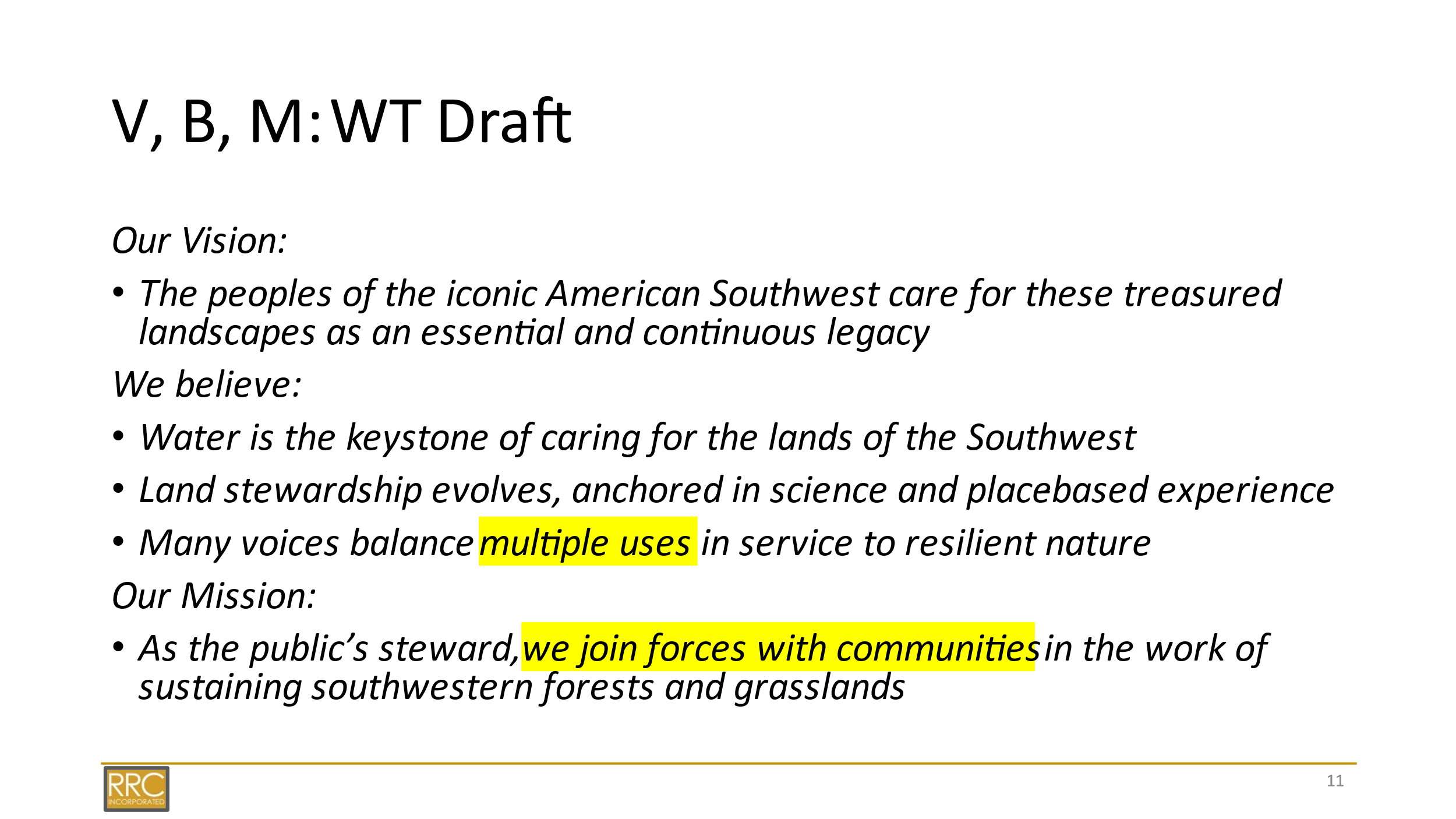 